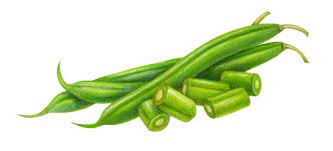 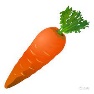 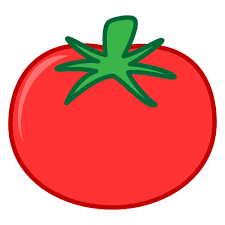 Summer term at Pre-school has already kicked off with lots of planting. We are growing vegetables for our snack times and flowers to add colour to our outdoor area, helping us learn about our natural environment and where food comes from. We will learn about eating a healthy diet and how we brush our teeth and keep fit. 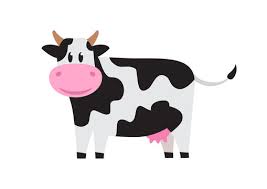                    We are excited for our                    trip to Hethenhill Farm to see the cows and milking parlour and a forest school session is being planned for June.The Queen’s Jubilee celebrations will involve crowns, bunting, a jewel hunt and homemade tea party. 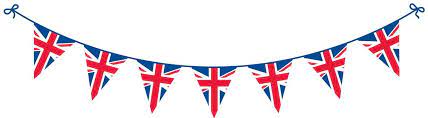 We are having a Sponsored Royal Jewel Hunt on Wed 18th May in the morning. The children will be searching for coloured jewels around the village. Sponsor forms will be coming home soon so please collect as many sponsors as possible. We will use the money to fund our summer trip.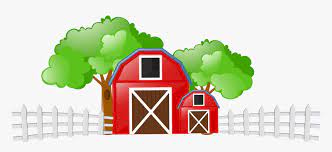 Our farm trip to Hethenhill Farm is on 11th May. We have more than enough parents offering to drive so only come if you want to or maybe lift share with another parent.We will leave pre-school at 10.45am and return by 2.00pmA packed lunch and water bottle will be required. Ensure children wear comfortable shoes and remember coats and/or sunhats depending on weather     Sweatshirts need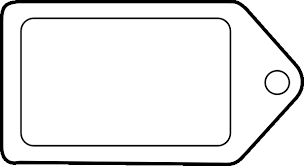               NAMES!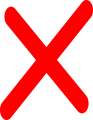 Please remember to label your child’s water bottle, packed lunch box and especially pre-school sweatshirts. They get in a muddle when the children strip off!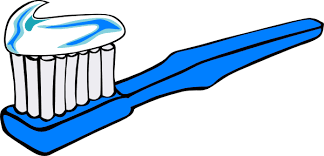 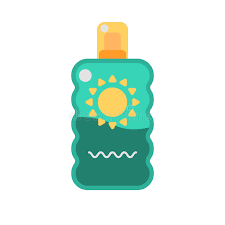 Sun cream policy    Please ensure you apply sun cream to your child BEFORE they arrive at Pre-school if it looks like a sunny day ahead. We will help the children to top up as required using a minimum 30 factor. If you prefer to supply your own cream, just ensure it’s named and in their bag and let us know.And don’t forgeta sun hot too!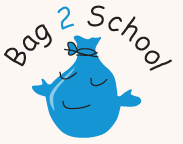             Our next Bag2School             Collection will be in             October. We are happy to store your bags so it’s never too early to get collecting, the more the better. Just drop in your bags to the hall porch.We raise precious funds for pre-school through the scheme. Full details of the organisation that operate the scheme can be found at  http://uk.bag2school.com/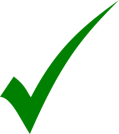     Yes…    Men’s, ladies’ and children’s     clothing, paired shoes (tied  together), handbags, hats,    bags, scarves, ties, jewellery,    lingerie, belts, soft toys,     linen, curtains, towels,    bedding.    No….   Duvets, blankets, pillows,    carpets, rugs, school   uniform, corporate clothing,   textile off cuts, soiled or   ripped clothing.    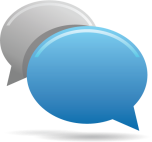      Parent Chats will take place in June to share transition documents for those going to school and to share your child’s learning journey.However please speak to us at any time if you have any concerns or would like to share with us any information about your child and family.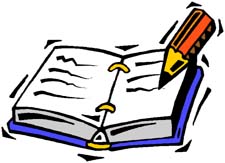      Diary DatesMon  2 May   No Pre-school                        (Bank Holiday)Wed  11 May Farm TripMon  16 May Visit Plymtree                         Primary SchoolWed 18 May Sponsored Royal                         Jewel Hunt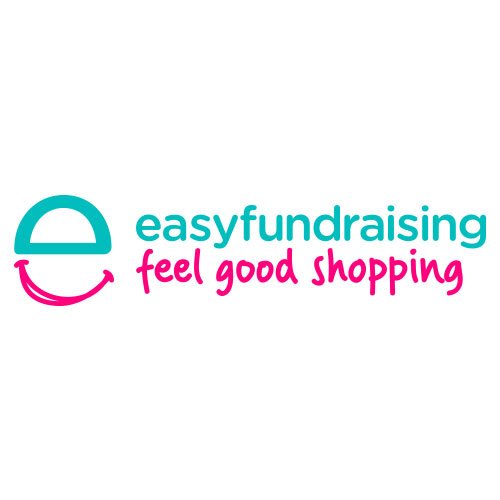 Doing some online shopping? Then please sign up to easyfundraising.org.uk. It is free and so simple and you can shop at over 4,000 shops and sites which will donate to us for FREE every time you use the easyfundraising link to shop with them.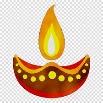 If you’re planning to switch your car and home insurance or energy provider, you can save money and raise up £45! Uswitch, GoCompare, Confused.com and many more will all donate for FREE!These donations will help SO MUCH, so please sign up to support us – it’s completely FREE and doesn’t take long.https://www.easyfundraising.org.uk/causes/plymtreepresch/...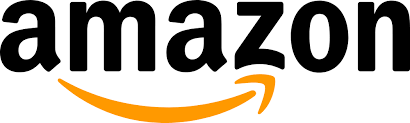  We are also linked to Amazon Smile so please link your own Amazon account to Plymtree Pre-school on smile.amazon.co.uk and every time you shop in the usual way with Amazon, we will get a donation. You can simply add AmazonSmile as a shortcut on your browser so everytime you shop on Amazon we get a donation.  It is so simple and has the potential to raise a lot of money for us. So please SIGN UP TODAY!!https://smile.amazon.co.uk/SENDCO(Special Educational Needs & Disabilities Co-ordinator)The setting SENDCO is Elaine.The SENDCO will co-ordinate additional support for pupils with special educational needs and/or disabilities, liaising with their parents and other professionals who are involved with them.If you have any concerns about your child’s development, please speak to the SENDCO or your child’s key person.YEAR 2021/22 TERM DATES				Summer Term	Mon 25th Apr – Wed 20th JulHalf term 30th May – 3rd Jun YEAR 2022/23 TERM DATES				Autumn Term	Mon 5th Sep – Fri 16th DecHalf term 24th Oct – 28th Oct Spring Term	          Wed 4th Jan – Fri 31st Mar Half term 13th Feb – 17th Feb Summer Term	Mon 17th Apr – Wed 19th JulHalf term 29th May – 2nd Jun Key person / childElainaStanley, Jessica, Frances, Albie, Xander, DexterAngelaAlfie, Elliot, Bonnie, Jacob, Aeris, PeytonElaineEden, Alicia, Dottie, William, Josie, GeorgieClarePoppy, Amelia, George, Ava, EthanBest wishes,Clare, Elaine, Angela, Elaina and Ruth.